Figure 2. The Top 10 Most Searched Databases 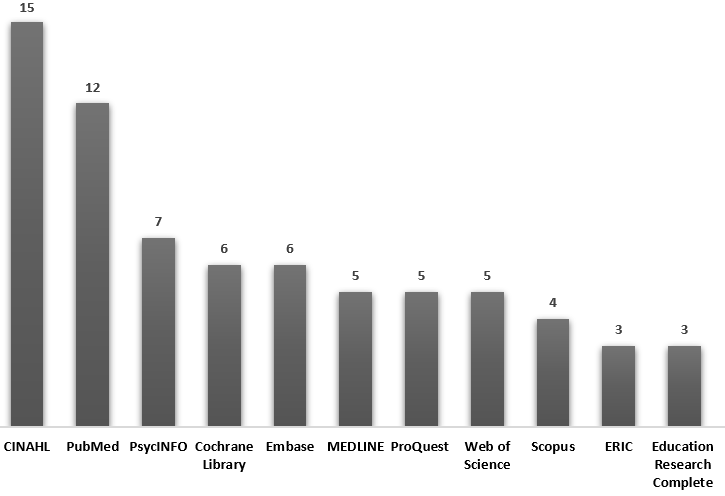 